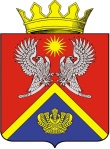 АДМИНИСТРАЦИЯ СУРОВИКИНСКОГО МУНИЦИПАЛЬНОГО РАЙОНА ВОЛГОГРАДСКОЙ ОБЛАСТИПОСТАНОВЛЕНИЕот 08.10.2020                                   № 744О внесении изменений и дополнений в административный регламент предоставления муниципальной услуги «Выдача разрешения на строительство объекта капитального строительства, внесение изменений в разрешение на строительство» на территории Суровикинского муниципального района Волгоградской области, утвержденный постановлением администрации Суровикинского муниципального района Волгоградской области от 24.12.2018 № 1056 В соответствии со статьей 51 Градостроительного кодекса Российской Федерации, Федеральными законами от 06.10.2003 № 131-ФЗ «Об общих принципах организации местного самоуправления в Российской Федерации», от 27.07.2010 № 210-ФЗ «Об организации предоставления государственных и муниципальных услуг», от 27.12.2019 № 472-ФЗ «О внесении изменений в Градостроительный кодекс Российской Федерации и отдельные законодательные акты Российской Федерации», от 31.07.2020 № 254-ФЗ «Об особенностях регулирования отдельных отношений в целях модернизации и расширения магистральной инфраструктуры и о внесении изменений в отдельные законодательные акты Российской Федерации», от 31.07.2020 № 264-ФЗ «О внесении изменений в Градостроительный кодекс Российской Федерации и отдельные законодательные акты Российской Федерации», постановлением Администрации Волгоградской области от 25.05.2020 № 297-п «Об установлении случаев, в которых направление документов для выдачи органами исполнительной власти Волгоградской области и органами местного самоуправления муниципальных образований Волгоградской области разрешений на строительство и разрешений на ввод объектов в эксплуатацию осуществляется исключительно в электронной форме» и Уставом Суровикинского муниципального района Волгоградской области постановляю:1. Внести в административный регламент предоставления муниципальной услуги «Выдача разрешения на строительство объекта капитального строительства, внесение изменений в разрешение на строительство» на территории Суровикинского муниципального района Волгоградской области, утвержденный постановлением администрации Суровикинского муниципального района Волгоградской области от 24.12.2018 № 1056 «Об утверждении административного регламента предоставления муниципальной услуги «Выдача разрешения на строительство объекта капитального строительства, внесение изменений в разрешение на строительство» на территории Суровикинского муниципального района Волгоградской области», следующие изменения и дополнения:1) в подпункте 1.3.2 пункта 1.3:а) в абзаце третьем слова «в том числе электронной» заменить словами «электронной почте»; б) в абзаце четвертом слова «на официальном портале Губернатора и Администрации Волгоградской области (www.volgograd.ru), на едином портале государственных и муниципальных услуг (www.gosuslugi.ru)» заменить словами «на Едином портале государственных и муниципальных услуг, являющемся федеральной государственной информационной системой, обеспечивающей предоставление государственных и муниципальных услуг в электронной форме (далее – Единый портал государственных и муниципальных услуг) (www.gosuslugi.ru), в государственной информационной системе «Портал государственных и муниципальных услуг (функций) Волгоградской области» (http://uslugi.volganet.ru) (далее - Региональный портал государственных и муниципальных услуг)»;2) в пункте 2.5: а) абзацы одиннадцатый – четырнадцатый изложить в следующей редакции: «- постановление Правительства Российской Федерации от 07.10.2019 № 1294 «Об утверждении Правил направления документов в уполномоченные на выдачу разрешений на строительство и (или) разрешений на ввод объекта в эксплуатацию федеральные органы исполнительной власти, органы исполнительной власти субъектов Российской Федерации, органы местного самоуправления, Государственную корпорацию по атомной энергии «Росатом», Государственную корпорацию по космической деятельности «Роскосмос» в электронной форме» (Официальный интернет-портал правовой информации http://www.pravo.gov.ru, 09.10.2019, «Собрание законодательства Российской Федерации», 14.10.2019, № 41, ст. 5725);- приказ Министерства строительства и жилищно-коммунального хозяйства Российской Федерации от 19.02.2015 № 117/пр «Об утверждении формы разрешения на строительство и формы разрешения на ввод объекта в эксплуатацию» (Официальный интернет-портал правовой информации http://www.pravo.gov.ru, 22.07.2016);- постановление Администрации Волгоградской области от 09.11.2015 № 664-п «О государственной информационной системе «Портал государственных и муниципальных услуг (функций) Волгоградской области» (Официальный интернет-портал правовой информации http://www.pravo.gov.ru, 13.11.2015, «Волгоградская правда», № 175, 17.11.2015);- постановление Администрации Волгоградской области от 25.05.2020 № 297-п «Об установлении случаев, в которых направление документов для выдачи органами исполнительной власти Волгоградской области и органами местного самоуправления муниципальных образований Волгоградской области разрешений на строительство и разрешений на ввод объектов в эксплуатацию осуществляется исключительно в электронной форме» (Официальный интернет-портал правовой информации http://www.pravo.gov.ru, 27.05.2020, «Волгоградская правда», № 61, 29.05.2020);»;б) дополнить абзацами пятнадцатым, шестнадцатым следующего содержания: «- Устав Суровикинского муниципального района Волгоградской области (принят решением Суровикинской районной Думы Волгоградской области от 17.11.2006 № 11/89);- настоящий административный регламент.»;3) в пункте 2.6:а) в подпункте 2.6.1:подпункт 1 после слов «разрешения на строительство» дополнить словами «(далее – заявление)»;подпункт 2 после слов «предусмотренном частью 1.1 статьи 57.3 Градостроительного кодекса РФ» дополнить словами «, если иное не установлено частью 7.3 статьи 51 Градостроительного кодекса РФ»;в подпункте 4 слова «документации, в соответствии» заменить словами «документации (в части соответствия проектной документации требованиям, указанным в пункте 1 части 5 статьи 49 Градостроительного кодекса РФ), в соответствии»;б) в подпункте 2.6.2:подпункт 1 после слов «предусмотренном частью 1.1 статьи 57.3 Градостроительного кодекса РФ» дополнить словами «, если иное не установлено частью 7.3 статьи 51 Градостроительного кодекса РФ»;в подпункте 4 слова «документации, в соответствии» заменить словами «документации (в части соответствия проектной документации требованиям, указанным в пункте 1 части 5 статьи 49 Градостроительного кодекса РФ), в соответствии»;в) подпункты 2.6.3-2.6.13 изложить в следующей редакции: «2.6.3. Предоставление правоустанавливающих документов на земельный участок не требуется в случае, предусмотренном частью 7.3 статьи 51 Градостроительного кодекса РФ. Вместо правоустанавливающих документов к заявлению прилагаются реквизиты утвержденного проекта межевания территории либо схема расположения земельного участка или земельных участков на кадастровом плане территории.2.6.4. В целях внесения изменений в разрешение на строительство заявитель, за исключением лиц, указанных в частях 21.5 - 21.7 и 21.9 статьи 51 Градостроительного кодекса РФ, самостоятельно представляет следующие документы:1) заявление о внесении изменений в разрешение на строительство      (в том числе в связи с необходимостью продления срока действия разрешения на строительство) (далее – заявление о внесении изменений) по форме согласно приложению 2 к настоящему административному регламенту;2) документы, предусмотренные подпунктом 2.6.1 пункта 2.6 настоящего административного регламента, за исключением случая подачи заявления о внесении изменений в разрешение на строительство исключительно в связи с продлением срока действия такого разрешения.2.6.5. В целях внесения изменений в разрешение на строительство заявитель, за исключением лиц, указанных в частях 21.5 - 21.7 и 21.9 статьи 51 Градостроительного кодекса РФ, вправе представить по собственной инициативе документы, предусмотренные подпунктом 2.6.2 пункта 2.6 настоящего административного регламента, за исключением случая подачи заявления о внесении изменений в разрешение на строительство исключительно в связи с продлением срока действия такого разрешения.2.6.5.1. В целях внесения изменений в разрешение на строительство в связи с необходимостью продления срока действия такого разрешения заявитель вправе представить по собственной инициативе оригинал разрешения на строительство.2.6.6. В целях внесения изменений в разрешение на строительство лица, указанные в частях 21.5 - 21.7 и 21.9 статьи 51 Градостроительного кодекса РФ, самостоятельно представляют следующие документы:1) уведомление о переходе прав на земельные участки (в случае приобретения права на земельный участок) по форме согласно приложению 3 к настоящему административному регламенту; В случае, если в Едином государственном реестре недвижимости не содержатся сведения о правоустанавливающих документах на земельный участок, к заявлению прилагаются копии таких документов;2) уведомление об образовании земельного участка (в случае образования земельных участков путем объединения земельных участков, раздела, перераспределения земельных участков или выдела из земельных участков, в отношении которых выдано разрешение на строительство) по форме согласно приложению 3 к настоящему административному регламенту;3) уведомление о переходе права пользования недрами (при принятии решения о переоформлении лицензии на право пользования недрами) по форме согласно приложению 3 к настоящему административному регламенту.2.6.7. Лица, указанные в частях 21.5 - 21.7 и 21.9 статьи 51 Градостроительного кодекса РФ, вправе представить по собственной инициативе следующие документы:1) копии правоустанавливающих документов на земельные участки в случае, указанном в части 21.5 статьи 51 Градостроительного кодекса РФ, если в Едином государственном реестре недвижимости содержатся сведения об таких документах;2) копию решения об образовании земельных участков в случаях, предусмотренных частями 21.6 и 21.7 статьи 51 Градостроительного кодекса РФ;3) копию градостроительного плана земельного участка, на котором планируется осуществить строительство, реконструкцию объекта капитального строительства в случае, предусмотренном частью 21.7 статьи 51 Градостроительного кодекса РФ;4) копию решения о предоставлении права пользования недрами и решения о переоформлении лицензии на право пользования недрами в случае, предусмотренном частью 21.9 статьи 51 Градостроительного кодекса РФ.2.6.8. Ответственность за достоверность и полноту представляемых сведений и документов, являющихся основанием для предоставления муниципальной услуги, возлагается на заявителя.2.6.9. Уполномоченный орган не вправе требовать от заявителя:1) представления документов и информации или осуществления действий, представление или осуществление которых не предусмотрено нормативными правовыми актами, регулирующими отношения, возникающие в связи с предоставлением муниципальных услуг;2) представления документов и информации, которые находятся в распоряжении органа, предоставляющего муниципальную услугу, иных государственных органов, органов местного самоуправления либо подведомственных государственным органам или органам местного самоуправления организаций в соответствии с нормативными правовыми актами Российской Федерации, нормативными правовыми актами Волгоградской области, муниципальными правовыми актами. Заявитель вправе представить указанные документы и информацию по собственной инициативе;3) осуществления действий, в том числе согласований, необходимых для получения государственных и муниципальных услуг и связанных с обращением в иные государственные органы, органы местного самоуправления, организации, за исключением получения услуг и получения документов и информации, предоставляемых в результате предоставления таких услуг, включенных в перечни, указанные в части 1 статьи 9 Федерального закона № 210-ФЗ;4) представления документов и информации, отсутствие и (или) недостоверность которых не указывались при первоначальном отказе в приеме документов, необходимых для предоставления муниципальной услуги, либо в предоставлении муниципальной услуги, за исключением следующих случаев:- изменение требований нормативных правовых актов, касающихся предоставления муниципальной услуги, после первоначальной подачи заявления о предоставлении муниципальной услуги;- наличие ошибок в заявлении о предоставлении муниципальной услуги и документах, поданных заявителем после первоначального отказа в приеме документов, необходимых для предоставления муниципальной услуги, либо в предоставлении муниципальной услуги и не включенных в представленный ранее комплект документов;- истечение срока действия документов или изменение информации после первоначального отказа в приеме документов, необходимых для предоставления муниципальной услуги, либо в предоставлении муниципальной услуги;- выявление документально подтвержденного факта (признаков) ошибочного или противоправного действия (бездействия) должностного лица органа, предоставляющего муниципальную услугу, муниципального служащего, работника МФЦ, работника организации, предусмотренной частью 1.1 статьи 16 Федерального закона № 210-ФЗ, при первоначальном отказе в приеме документов, необходимых для предоставления муниципальной услуги, либо в предоставлении муниципальной услуги, о чем в письменном виде за подписью руководителя органа, предоставляющего муниципальную услугу, руководителя МФЦ при первоначальном отказе в приеме документов, необходимых для предоставления муниципальной услуги, либо руководителя организации, предусмотренной частью 1.1 статьи 16 Федерального закона № 210-ФЗ, уведомляется заявитель, а также приносятся извинения за доставленные неудобства.2.6.10. Документы (их копии или сведения, содержащиеся в них), указанные в подпунктах 2.6.2, 2.6.5 и 2.6.7 настоящего пункта административного регламента, запрашиваются уполномоченным органом в государственных органах, органах местного самоуправления и подведомственных государственным органам или органам местного самоуправления организациях, в распоряжении которых находятся указанные документы в соответствии с нормативными правовыми актами Российской Федерации, нормативными правовыми актами субъектов Российской Федерации, муниципальными правовыми актами, если заявитель не представил указанные документы по собственной инициативе.2.6.11. Документы, указанные в подпунктах 2.6.4 - 2.6.7 настоящего пункта административного регламента, подаются заявителем лично либо почтовым отправлением, либо по электронной почте в адрес уполномоченного органа или МФЦ.2.6.12. Документы, указанные в подпунктах 2.6.1, 2.6.2 настоящего пункта административного регламента, направляются заявителем исключительно в электронной форме, подписываются усиленной квалифицированной электронной подписью.Названные документы подаются заявителем лично либо почтовым отправлением, либо по электронной почте в адрес уполномоченного органа или МФЦ, с использованием Единого портала государственных и муниципальных услуг.2.6.13. Документы, указанные в подпунктах 2.6.4 – 2.6.7 настоящего пункта административного регламента, в случаях, если их предоставление необходимо в соответствии с частью 21.14 статьи 51 Градостроительного кодекса РФ, могут быть направлены в форме электронных документов.»;г) дополнить пункт 2.6 подпунктом 2.6.14 следующего содержания: «2.6.14. Застройщики, в наименованиях которых содержатся слова «специализированный застройщик» могут подать документы, необходимые для получения разрешения на строительство, предусмотренные подпунктами 2.6.1 и 2.6.2 настоящего пункта административного регламента, с использованием единой информационной системы жилищного строительства, предусмотренной Федеральным законом от 30.12.2004 № 214-ФЗ «Об участии в долевом строительстве многоквартирных домов и иных объектов недвижимости и о внесении изменений в некоторые законодательные акты Российской Федерации», за исключением случаев, если в соответствии с нормативным правовым актом Волгоградской области подача заявления о выдаче разрешения на строительство осуществляется через иные информационные системы, интегрированные с единой информационной системой жилищного строительства. »;4) в пункте 2.7:а) в абзаце втором слово «заявления» заменить словом «документов»; б) в абзаце третьем слова «в подпунктах 2.6.1-2.6.4 пункта 2.6» заменить словами: «в подпунктах 2.6.1, 2.6.2 пункта 2.6»; в) абзац четвертый изложить в следующей редакции:«- в результате проверки усиленной квалифицированной электронной подписи (далее – квалифицированная подпись) выявлено несоблюдение установленных статьей 11 Федерального закона от 06.04.2011 № 63-ФЗ «Об электронной подписи» условий признания ее действительности.»; 5) в пункте 2.8:а) в подпункте 2.8.3:в абзаце втором слова «абзацами 2-5 подпункта 2.6.6 пункта 2.6» заменить словами «абзацами 2-5 подпункта 2.6.7 пункта 2.6», слова «в абзаце 2 подпункта 2.6.5 пункта 2.6» заменить словами «в абзаце 2 подпункта 2.6.6 пункта 2.6»;в абзацах втором, пятом - девятом слова «заявления о внесении изменений в разрешение на строительство» заменить словами «заявления о внесении изменений»;б) в подпункте 2.8.4:абзац второй исключить; в абзаце пятом слова «абзацами 3, 4 настоящего пункта» заменить словами «абзацами 2, 3 настоящего пункта», слова «заявления о внесении изменений в разрешение на строительство» заменить словами «заявления о внесении изменений»; 6) в пункте 2.11 слова «запроса» заменить словом «заявления»; 7) пункт 2.12 изложить в следующей редакции: «2.12. Срок регистрации документов составляет:- на личном приеме граждан  –  не  более 15 минут;- при поступлении заявления и документов по почте, электронной почте, через Единый портал государственных и муниципальных услуг или через МФЦ – 1 рабочий день.»;8) в пункте 2.13:а) в абзаце первом слово «запросов» заменить словом «заявлений»;б) в подпункте 2.13.4 абзац четырнадцатый изложить в следующей редакции:«Визуальная, текстовая и мультимедийная информация о порядке предоставления муниципальной услуги размещается на информационном стенде или информационном терминале (устанавливается в удобном для граждан месте), а также на Едином портале государственных и муниципальных услуг (www.gosuslugi.ru), на Региональном портале государственных и муниципальных услуг (http://uslugi.volganet.ru), а также на официальном сайте уполномоченного органа (www.surregion.ru).»;9) пункты 2.14, 2.15 изложить в следующей редакции: «2.14. Показателями доступности и качества муниципальной услуги являются предоставление муниципальной услуги или осуществление отдельных административных процедур в электронной форме, получение заявителем информации о ходе предоставления муниципальной услуги с использованием средств телефонной связи, электронного информирования, соблюдение сроков предоставления муниципальной услуги, отсутствие жалоб и претензий со стороны заявителя, а также судебных актов о признании незаконными решений, действий (бездействия) уполномоченного органа и должностных лиц уполномоченного органа. 2.15. Иные требования, в том числе учитывающие особенности предоставления муниципальных услуг в электронной форме и МФЦ.Особенности осуществления отдельных административных процедур в электронной форме и предоставления муниципальной услуги через МФЦ установлены в разделе 3 настоящего административного регламента.»;10) раздел 3 изложить в следующей редакции:«3. Состав, последовательность и сроки выполнения административных процедур, требования к порядку их выполнения, в том числе особенности выполнения административных процедур в электронной форме, а также особенности выполнения административных процедур в МФЦ3.1. Состав и последовательность административных процедур. 3.1.1. При рассмотрении документов о выдаче разрешения на строительство осуществляются следующие административные процедуры:а) прием и регистрация документов (отказ в приеме к рассмотрению документов);б) направление межведомственных запросов в органы (организации), участвующие в предоставлении муниципальной услуги;в) рассмотрение документов, в том числе полученных по межведомственным запросам; подготовка проекта разрешения на строительство (письма об отказе в выдаче);г) подписание проекта разрешения на строительство (письма об отказе в выдаче разрешения на строительство); выдача (направление) разрешения на строительство (письма об отказе в выдаче разрешения на строительство).3.1.2. При рассмотрении документов о внесении изменений в разрешение на строительство (в том числе в связи с необходимостью продления срока действия разрешения на строительство) осуществляются следующие административные процедуры:а) прием и регистрация документов (отказ в приеме к рассмотрению документов);б) направление межведомственных запросов в органы (организации), участвующие в предоставлении муниципальной услуги;в) рассмотрение документов, в том числе полученных по межведомственным запросам; подготовка проекта решения о внесении изменений (письма об отказе во внесении изменений) в разрешение на строительство;г) принятие решения о внесении изменений (письма об отказе во внесении изменений) в разрешение на строительство; выдача (направление) решения о внесении изменений (письма об отказе во внесении изменений) в разрешение на строительство.3.2. Выполнение административных процедур при рассмотрении документов о выдаче разрешения на строительство.3.2.1. Прием и регистрация документов (отказ в приеме к рассмотрению документов).3.2.1.1. Основанием для начала административной процедуры является поступление в уполномоченный орган либо в МФЦ документов.3.2.1.2. Прием документов осуществляет специалист уполномоченного органа либо специалист МФЦ.Специалист МФЦ передает в уполномоченный орган документы, полученные от заявителя, в день их получения.3.2.1.3. Получение документов подтверждается уполномоченным органом путем выдачи (направления) заявителю расписки в получении документов.В случае представления документов через МФЦ расписка выдается указанным МФЦ.3.2.1.4. После выдачи (направления) заявителю расписки в получении документов или поступления таких документов из МФЦ специалист уполномоченного органа осуществляет их регистрацию.В случае представления документов через МФЦ срок предоставления муниципальной услуги исчисляется со дня регистрации документов в МФЦ.3.2.1.5. Специалист уполномоченного органа в течение 1 рабочего дня с момента регистрации документов проводит проверку:1) соответствия таких документов требованиям подпункта 2.6.12 пункта 2.6 настоящего административного регламента;2) действительности квалифицированной подписи, с использованием которой подписано заявление (пакет электронных документов) о предоставлении муниципальной услуги, предусматривающую проверку соблюдения условий, указанных в статье 11 Федерального закона от 06.04.2011 № 63-ФЗ «Об электронной подписи».По результатам проверки специалист уполномоченного органа принимает решение об отказе в приеме к рассмотрению документов в случае, если:в результате проверки документов установлены нарушения требований подпункта 2.6.12 пункта 2.6 настоящего административного регламента,  и направляет заявителю уведомление об этом с указанием причин отказа в течение 1 рабочего дня с момента их регистрации;в результате проверки квалифицированной подписи выявлено несоблюдение установленных условий признания ее действительности и направляет заявителю уведомление об этом в электронной форме с указанием пунктов статьи 11 Федерального закона от 06.04.2011 № 63-ФЗ «Об электронной подписи», которые послужили основанием для принятия указанного решения в течение 3 дней со дня завершения проведения такой проверки. Такое уведомление подписывается квалифицированной подписью руководителя уполномоченного органа или уполномоченного им должностного лица и направляется по адресу электронной почты заявителя либо в его личный кабинет на Едином портале государственных и муниципальных услуг.	3.2.1.6. Получение документов через Единый портал государственных и муниципальных услуг подтверждается путем направления заявителю автоматически сформированного уведомления о приеме и регистрации документов.3.2.1.7. Максимальный срок выполнения административной процедуры:- при личном приеме – не более 15 минут;- при поступлении заявления и документов по почте, электронной почте, через Единый портал государственных и муниципальных услуг или через МФЦ – 1 рабочий день.Уведомление об отказе в приеме к рассмотрению документов, в случае выявления нарушений требований подпункта 2.6.12 пункта 2.6 настоящего административного регламента направляется в течение 1 рабочего дня с момента их регистрации.Уведомление об отказе в приеме к рассмотрению документов, в случае выявления в ходе проверки квалифицированной подписи заявителя несоблюдения установленных условий признания ее действительности направляется в течение 3 дней со дня завершения проведения такой проверки.3.2.1.8. Результатом выполнения административной процедуры является:- прием и регистрация документов, выдача (направление в электронном виде) расписки в получении документов, направление уведомления о приеме и регистрации документов;- направление уведомления об отказе в приеме к рассмотрению документов. 3.2.2. Направление межведомственных запросов в органы (организации), участвующие в предоставлении муниципальной услуги.3.2.2.1. Основанием для начала административной процедуры является получение документов специалистом уполномоченного органа.3.2.2.2. В течение 1 рабочего дня, следующего за днем регистрации документов, специалист уполномоченного органа осуществляет направление межведомственных запросов в государственные органы, органы местного самоуправления и подведомственные государственным органам или органам местного самоуправления организации, в распоряжении которых находятся документы и сведения, перечисленные в подпункте 2.6.2 пункта 2.6 административного регламента, в случае, если заявитель не представил данные документы по собственной инициативе.В случае, если заявителем самостоятельно представлены все документы, предусмотренные подпунктом 2.6.2 пункта 2.6 административного регламента, специалист уполномоченного органа переходит к исполнению следующей административной процедуры административного регламента.3.2.2.3. Максимальный срок выполнения административной процедуры – 1 рабочий день со дня поступления документов специалисту уполномоченного органа.3.2.2.4. Результатом выполнения административной процедуры является направление межведомственных запросов в государственные органы и органы местного самоуправления, а также организации, участвующие в предоставлении муниципальной услуги.3.2.3. Рассмотрение документов, в том числе полученных по межведомственным запросам; подготовка проекта разрешения на строительство (письма об отказе в выдаче разрешения на строительство).3.2.3.1. Основанием для начала административной процедуры является получение специалистом уполномоченного органа документов, в том числе представленных в порядке межведомственного взаимодействия.3.2.3.2. Специалист уполномоченного органа в течение 1 рабочего дня осуществляет проверку представленных документов на предмет наличия либо отсутствия оснований для выдачи разрешения на строительство и оформляет проект решения о выдаче либо отказе в выдаче разрешения на строительство.3.2.3.3. В случае если в процессе рассмотрения документов выявляются основания для отказа в предоставлении муниципальной услуги, специалист уполномоченного органа подготавливает заявителю проект письма об отказе в выдаче с указанием причин в соответствии с подпунктом 2.8.2 пункта 2.8 административного регламента.3.2.3.4. В случае если оснований для отказа в предоставлении муниципальной услуги не выявлено, специалист уполномоченного органа оформляет проект разрешения на строительство и передает на подпись главе Суровикинского муниципального района Волгоградской области.3.2.3.5. Максимальный срок выполнения административной процедуры – 1 рабочий день с даты получения специалистом уполномоченного органа документов, в том числе представленных в порядке межведомственного взаимодействия.3.2.3.6. Результатом выполнения административной процедуры является подготовка проекта разрешения на строительство либо проекта письма об отказе в выдаче разрешения на строительство.3.2.4. Подписание проекта разрешения на строительство (письма об отказе в выдаче); выдача (направление) разрешения на строительство либо письма об отказе в выдаче разрешения на строительство.3.2.4.1. Основанием для начала административной процедуры является получение главой Суровикинского муниципального района Волгоградской области проекта разрешения на строительство либо проекта письма об отказе в выдаче разрешения на строительство.3.2.4.2. Глава Суровикинского муниципального района Волгоградской области осуществляет подписание разрешения на строительство (письма об отказе в выдаче разрешения на строительство).3.2.4.3. В день подписания разрешения на строительство (письма об отказе в выдаче разрешения на строительство) главой Суровикинского муниципального района Волгоградской области специалист уполномоченного органа осуществляет его направление (вручение) заявителю. Вручение указанных документов осуществляется под подпись заявителя либо при наличии соответствующего указания в заявлении направляется заказным письмом. В случае поступления документов через МФЦ специалист уполномоченного органа осуществляет передачу подписанного разрешения (письма об отказе в выдаче разрешения на строительство) в МФЦ в день подписания указанного документа, если иной способ получения не указан заявителем.Разрешение на строительство выдается в форме электронного документа, подписанного электронной подписью, в случае, если это указано в заявлении о выдаче разрешения на строительство.3.2.4.4. Максимальный срок выполнения административной процедуры – 1 рабочий день с даты получения главой Суровикинского района Волгоградской области проекта разрешения на строительство либо проекта письма об отказе в выдаче разрешения на строительство.3.2.4.5. Результатом выполнения административной процедуры является:- направление (вручение) заявителю разрешения на строительство либо письма об отказе в выдаче разрешения на строительство;- направление в МФЦ разрешения на строительство либо письма об отказе в выдаче разрешения на строительство;- направление копии разрешения на строительство:в федеральный орган исполнительной власти, уполномоченный на осуществление государственного строительного надзора, в случае, если выдано разрешение на строительство объектов капитального строительства, указанных в пункте 5.1 статьи 6 Градостроительного кодекса РФ, или в орган исполнительной власти Волгоградской области, уполномоченный на осуществление государственного строительного надзора, в случае, если выдано разрешение на строительство иных объектов капитального строительства в течение трех дней со дня выдачи заявителю разрешения на строительство;в органы государственной власти или органы местного самоуправления, принявшие решение об установлении или изменении зоны с особыми условиями использования территории в связи с размещением объекта, в целях строительства, реконструкции, которого выдано разрешение на строительство (в том числе с использованием единой системы межведомственного электронного взаимодействия и подключаемых к ней региональных систем межведомственного электронного взаимодействия) в течение трех рабочих дней со дня выдачи разрешения на строительство.3.2.5. Последовательность выполнения административных процедур при рассмотрении заявления о выдаче разрешения на строительство указана в блок-схеме предоставления муниципальной услуги согласно приложению 4 к настоящему административному регламенту.3.3. Выполнение административных процедур при рассмотрении документов о внесении изменений в разрешение на строительство (в том числе в связи с необходимостью продления срока действия разрешения на строительство).3.3.1. Прием и регистрация документов о внесении изменений в разрешение на строительство (отказ в приеме к рассмотрению документов).3.3.1.1. Основанием для начала административной процедуры является поступление в уполномоченный орган либо в МФЦ документов о внесении изменений в разрешение на строительство.3.3.1.2. Прием документов осуществляет специалист уполномоченного органа либо специалист МФЦ.Специалист МФЦ передает в уполномоченный орган документы, полученные от заявителя, в день их получения.3.3.1.3. Получение документов подтверждается уполномоченным органом путем выдачи (направления) заявителю расписки в получении документов.В случае представления документов через МФЦ расписка выдается указанным МФЦ.3.3.1.4. После выдачи (направления) заявителю расписки в получении документов или поступления таких документов из МФЦ специалист уполномоченного органа осуществляет их регистрацию.В случае представления документов через МФЦ срок предоставления муниципальной услуги исчисляется со дня регистрации документов в МФЦ.3.3.1.5. Специалист уполномоченного органа в течение 1 рабочего дня с момента регистрации документов проводит проверку действительности квалифицированной подписи, с использованием которой подписано заявление (пакет электронных документов) о предоставлении муниципальной услуги, предусматривающую проверку соблюдения условий, указанных в статье 11 Федерального закона от 06.04.2011 № 63-ФЗ «Об электронной подписи».По результатам проверки специалист уполномоченного органа принимает решение об отказе в приеме к рассмотрению документов в случае, если в результате проверки квалифицированной подписи выявлено несоблюдение установленных условий признания ее действительности и направляет заявителю уведомление об этом в электронной форме с указанием пунктов статьи 11 Федерального закона от 06.04.2011 № 63-ФЗ «Об электронной подписи», которые послужили основанием для принятия указанного решения в течение 3 дней со дня завершения проведения такой проверки. Такое уведомление подписывается квалифицированной подписью руководителя уполномоченного органа или уполномоченного им должностного лица и направляется по адресу электронной почты заявителя.3.3.1.6. Максимальный срок выполнения административной процедуры:- при личном приеме – не более 15 минут;- при поступлении документов по почте, электронной почте или через МФЦ – не более 1 дня со дня поступления в уполномоченный орган.Уведомление об отказе в приеме к рассмотрению документов, в случае выявления в ходе проверки квалифицированной подписи заявителя несоблюдения установленных условий признания ее действительности направляется в течение 3 дней со дня завершения проведения такой проверки.3.3.1.7. Результатом выполнения административной процедуры является:- прием и регистрация документов, выдача (направление в электронном виде) расписки в получении документов;- направление уведомления об отказе в приеме к рассмотрению документов.3.3.2. Направление межведомственных запросов в органы (организации), участвующие в предоставлении муниципальной услуги.3.3.2.1. Основанием для начала административной процедуры является получение документов специалистом уполномоченного органа.3.3.2.2. В течение 1 рабочего дня, следующего за днем получения  документов, специалист уполномоченного органа осуществляет направление межведомственных запросов в государственные органы, органы местного самоуправления и подведомственные государственным органам или органам местного самоуправления организации, в распоряжении которых находятся документы и сведения, перечисленные в подпунктах 2.6.5, 2.6.7 пункта 2.6 административного регламента, в случае, если заявитель не представил данные документы по собственной инициативе.В случае если заявителем самостоятельно представлены все документы, предусмотренные подпунктами 2.6.5, 2.6.7 пункта 2.6 настоящего административного регламента, либо подано заявление о внесении изменений исключительно в связи с продлением срока действия такого разрешения, специалист уполномоченного органа переходит к исполнению следующей административной процедуры административного регламента.3.3.2.3. Максимальный срок выполнения административной процедуры – 1 рабочий день со дня поступления.3.3.2.4. Результатом выполнения административной процедуры является направление межведомственных запросов в государственные органы и органы местного самоуправления, а также организации, участвующие в предоставлении муниципальной услуги.3.3.3. Рассмотрение документов, в том числе полученных по межведомственным запросам; подготовка проекта решения о внесении изменений (письма об отказе во внесении изменений) в разрешение на строительство.3.3.3.1. Основанием для начала административной процедуры является получение специалистом уполномоченного органа документов, в том числе представленных в порядке межведомственного взаимодействия.3.3.3.2. Специалист уполномоченного органа осуществляет проверку представленных документов на предмет наличия и отсутствия оснований для внесения изменений в разрешение на строительство и оформляет проект решения о внесении изменений в разрешение на строительство либо письмо об отказе во внесении такого изменения.3.3.3.3. В случае если в процессе рассмотрения документов, выявляются основания для отказа в предоставлении муниципальной услуги, специалист уполномоченного органа подготавливает проект письма об отказе во внесении изменений в разрешение на строительство с указанием причин в соответствии с подпунктом 2.8.3 пункта 2.8 административного регламента.3.3.3.4. В случае если оснований для отказа в предоставлении муниципальной услуги не выявлено, специалист уполномоченного органа осуществляет подготовку проекта решения о внесении изменений в разрешении на строительство и передает на подпись главе Суровикинского муниципального района Волгоградской области.3.3.3.5. В случае если при подаче документов в связи с необходимостью продления срока действия разрешения на строительство заявителем представлен оригинал разрешения на строительство, специалист уполномоченного органа также проставляет отметку в разрешении на строительство с указанием даты продления его действия и передает на подпись уполномоченному должностному лицу наименование исполнительно-распорядительного органа муниципального образования.3.3.3.6. Максимальный срок выполнения административной процедуры – 1 рабочий день с даты получения специалистом уполномоченного органа документов, в том числе представленных в порядке межведомственного взаимодействия.3.3.3.7. Результатом выполнения административной процедуры является подготовка проекта решения о внесении изменений в разрешение на строительство (с проставлением на оригинале разрешения на строительство отметки о продлении срока его действия в случае, предусмотренном подпунктом 3.3.3.5 настоящего пункта административного регламента) либо подготовка проекта письма об отказе во внесении изменений в разрешение на строительство.3.3.4. Принятие решения о внесении изменений (письма об отказе во внесении изменений) в разрешение на строительство; выдача (направление) решения о внесении изменений (письма об отказе во внесении изменений) в разрешение на строительство.3.3.4.1. Основанием для начала административной процедуры является получение главой Суровикинского муниципального района Волгоградской области проекта решения о внесении изменений в разрешение на строительство (с приложением оригинала разрешения на строительство с отметкой о продлении срока его действия в случае, предусмотренном подпунктом 3.3.3.5 настоящего пункта административного регламента) либо проекта письма об отказе во внесении изменений в разрешение на строительство.3.3.4.2. Глава Суровикинского муниципального района Волгоградской области осуществляет подписание решения о внесении изменений (письма об отказе во внесении изменений) в разрешение на строительство, а также в случае, предусмотренном подпунктом 3.3.3.5 настоящего пункта административного регламента, заверяет подписью отметку о продлении срока действия разрешения на строительство, проставленную специалистом уполномоченного органа на оригинале разрешения на строительство.3.3.4.3. В день осуществления действий, предусмотренных подпунктом 3.3.4.2 настоящего пункта административного регламента, специалист уполномоченного органа осуществляет направление (вручение) заявителю подписанных документов. Вручение указанных документов осуществляется под подпись заявителя либо при наличии соответствующего указания в заявлении (уведомлении) направляется заказным письмом.В случае поступления заявления (уведомления) через МФЦ специалист уполномоченного органа осуществляет передачу подписанного решения о внесении изменений (письма об отказе во внесении изменений) в разрешение на строительство, а также в случае, предусмотренном подпунктом 3.3.3.5 настоящего пункта административного регламента, оригинала разрешения на строительство с заверенной отметкой о продлении срока его действия в МФЦ в день подписания указанных документов, если иной способ получения не указан заявителем.Решение о внесении изменений в разрешение на строительство или об отказе во внесении изменений в разрешение на строительство направляется в форме электронного документа, подписанного электронной подписью, в случае, если это указано в заявлении о внесении изменений в разрешение на строительство.3.3.4.4. Максимальный срок выполнения административной процедуры – 1 рабочий день с даты получения главой Суровикинского муниципального района Волгоградской области проекта решения о внесении изменений в разрешение на строительство, оригинала разрешения на строительство с отметкой о продлении срока его действия в случае, предусмотренном подпунктом 3.3.3.5 настоящего пункта административного регламента, либо проекта письма об отказе во внесении изменений в разрешение на строительство.3.3.4.5. Результатом выполнения административной процедуры является:- направление (вручение) заявителю решения о внесении изменений в разрешение на строительство, оригинала разрешения на строительство с заверенной отметкой о продлении срока его действия в случае, предусмотренном подпунктом 3.3.3.5 настоящего пункта административного регламента, либо письма об отказе во внесении изменений в разрешение на строительство;- направление в МФЦ решения о внесении изменений в разрешение на строительство, оригинала разрешения на строительство с заверенной отметкой о продлении срока его действия в случае, предусмотренном подпунктом 3.3.3.5 настоящего пункта административного регламента, либо письма об отказе во внесении изменений в разрешение на строительство;- направление уведомления о принятии решения о внесении изменений в разрешение на строительство в течение пяти рабочих дней со дня внесения изменений в разрешение на строительство:в федеральный орган исполнительной власти или орган исполнительной власти Волгоградской области, осуществляющие государственный строительный надзор при строительстве, реконструкции объекта капитального строительства, в разрешение на строительство, которого внесено изменение;орган регистрации прав.3.3.5. Последовательность выполнения административных процедур указана в блок-схеме предоставления муниципальной услуги согласно приложению 5 к настоящему административному регламенту.»;11) приложения 1, 2, 3, 4, 5 к административному регламенту изложить в новой редакции согласно приложениям 1, 2, 3, 4, 5 к настоящему постановлению.2. Настоящее постановление разместить в ГИС «Региональный реестр государственных и муниципальных услуг (функций) Волгоградской области» и на официальном сайте администрации Суровикинского муниципального района Волгоградской области в информационно-телекоммуникационной сети «Интернет».3. Настоящее постановление вступает в силу после его обнародования путем размещения на информационном стенде в здании администрации Суровикинского муниципального района Волгоградской области, расположенном по адресу: Волгоградская область, г. Суровикино, ул. Ленина, д. 64.Глава Суровикинскогомуниципального района                                                              И.В.ДмитриевПРИЛОЖЕНИЕ 1к постановлению администрацииСуровикинского муниципального района Волгоградской областиот _________ № _______«ПРИЛОЖЕНИЕ 1к  административному регламентупредоставления муниципальной услуги«Выдача разрешения на строительство объекта капитального строительства, внесение изменений в разрешение на строительство» на территорииСуровикинского муниципального района Волгоградской областиГлаве Суровикинского муниципального района Волгоградской областиОт кого________________________________________(наименование заявителя, фамилия, имя,_____________________________________________________отчество(при наличии) - для граждан, полное наименование__________________________________________________________________организации - для юридических лиц,__________________________________________________________________почтовый адрес и индекс______________________________________________________контактный телефон)ЗАЯВЛЕНИЕо выдаче разрешения на строительство            (должность)                                                (подпись)                                                        (Ф.И.О.)«___» ___________ 20__ г.»ПРИЛОЖЕНИЕ 2к постановлению администрацииСуровикинского муниципального района Волгоградской областиот _________ № _______«ПРИЛОЖЕНИЕ 2к  административному регламентупредоставления муниципальной услуги«Выдача разрешения на строительство объекта капитального строительства, внесение изменений в разрешение на строительство» на территорииСуровикинского муниципального района Волгоградской областиГлаве Суровикинского муниципального района Волгоградской областиОт кого________________________________________(наименование заявителя, фамилия, имя,_____________________________________________________отчество(при наличии) - для граждан, полное наименование__________________________________________________________________организации - для юридических лиц,__________________________________________________________________почтовый адрес и индекс______________________________________________________контактный телефон)ЗАЯВЛЕНИЕо внесении изменений в разрешение на строительствоПрошу внести изменения в разрешение на строительствовыданное для целей строительства, реконструкции объекта капитального строительства (ненужное зачеркнуть)на земельном участке по адресу:  (полный адрес объекта капитального строительства с указанием субъекта Российской Федерации, административного района и т.д. или строительный адрес)сроком на                                         месяца(ев) .     , в   связи   сРешение о внесении изменений в разрешение на строительство прошу направить 
в форме__________________________________________________________________________(указывается форма документа – ________________________________________________________________________________в форме электронного документа или в форме документа на бумажном носителе)Право на пользование землей закреплено  (наименование документа)«___» ___________ 20__ г.»ПРИЛОЖЕНИЕ 3к постановлению администрацииСуровикинского муниципального района Волгоградской областиот _________ № _______«ПРИЛОЖЕНИЕ 3к  административному регламентупредоставления муниципальной услуги«Выдача разрешения на строительство объекта капитального строительства, внесение изменений в разрешение на строительство» на территорииСуровикинского муниципального района Волгоградской областиГлаве Суровикинского муниципального района Волгоградской областиОт кого________________________________________(наименование заявителя, фамилия, имя,_____________________________________________________отчество(при наличии) - для граждан, полное наименование__________________________________________________________________организации - для юридических лиц,__________________________________________________________________почтовый адрес и индекс______________________________________________________контактный телефон)УВЕДОМЛЕНИЕо внесении изменений в разрешение на строительствоВ соответствии с требованиями статьи 51 Градостроительного кодекса Российской Федерации уведомляю о (приобретении права на земельный участок; образовании земельного участка (путемобъединения земельных участков, раздела, перераспределения земельных участков или выдела  из земельных участков); переходе права пользования недрами)Реквизиты правоустанавливающих документов на земельные участки: в случае приобретения права на земельный участокРеквизиты решения об образовании земельных участков: в случае образования земельного участка путем объединения земельных участков, в отношении которых или одного из которых выдано разрешение на строительство; в случае образования земельных участков путем раздела, перераспределения земельных участков или выдела из земельных участков, в отношении которых выдано разрешение на строительствоРеквизиты градостроительного плана земельного участка, на котором планируется осуществить строительство, реконструкцию объекта капитального строительства: в случае образования земельных участков путем раздела, перераспределения земельных участков или выдела из земельных участков, в отношении которых выдано разрешение на строительствоРеквизиты решения о предоставлении права пользования недрами и решения 
о переоформлении лицензии на право пользования недрами в случае переоформления лицензии на пользование недрамиРешение о внесении изменений в разрешение на строительство прошу направить 
в форме___________________________________________________________________________(указывается форма документа – __________________________________________________________________________________в форме электронного документа или в форме документа на бумажном носителе)«___» ___________ 20__ г.»ПРИЛОЖЕНИЕ 4к постановлению администрацииСуровикинского муниципального района Волгоградской областиот _________ № _______«ПРИЛОЖЕНИЕ 4к  административному регламентупредоставления муниципальной услуги«Выдача разрешения на строительство объекта капитального строительства, внесение изменений в разрешение на строительство» на территорииСуровикинского муниципального района Волгоградской областиБлок-схемапредоставления муниципальной услуги
«Выдача разрешения на строительство объекта капитального строительства, внесение изменений в разрешение на строительство» на территории Суровикинского муниципального района Волгоградской области при рассмотрении заявления о выдаче разрешения на строительствоПРИЛОЖЕНИЕ 5к постановлению администрацииСуровикинского муниципального района Волгоградской областиот _________ № _______«ПРИЛОЖЕНИЕ 5к  административному регламентупредоставления муниципальной услуги«Выдача разрешения на строительство объекта капитального строительства, внесение изменений в разрешение на строительство» на территорииСуровикинского муниципального района Волгоградской областиБлок-схемапредоставления муниципальной услуги
«Выдача разрешения на строительство объекта капитального строительства, внесение изменений в разрешение на строительство» на территории Суровикинского муниципального района Волгоградской области при рассмотрении заявления (уведомления) о внесении изменений в разрешение на строительствоПрошу выдать разрешение на строительство для целей строительства,реконструкции объекта капитального строительства(ненужное зачеркнуть)(наименование объекта капитального строительства в соответствии с проектной документацией, краткие проектные характеристики объекта, описание этапа строительства, если разрешение выдается на этап)на земельном участке по адресу:(полный адрес объекта капитального строительства с указанием субъекта РоссийскойФедерации, административного района и т.д. или строительный адрес)в форме______________________________________________________________(указывается форма документа – ___________________________________________________________________________________________________в форме электронного документа или в форме документа на бумажном носителе)К заявлению прилагаются:(наименование документов и количество экземпляров)от««20г.  №                                             ,от “”г. №(должность)(подпись)(Ф.И.О.)К заявлению прилагаются:К заявлению прилагаются:К заявлению прилагаются:К заявлению прилагаются:К заявлению прилагаются:К заявлению прилагаются:                                                 (наименование документов и количество экземпляров)                                                 (наименование документов и количество экземпляров)                                                 (наименование документов и количество экземпляров)                                                 (наименование документов и количество экземпляров)                                                 (наименование документов и количество экземпляров)                                                 (наименование документов и количество экземпляров)(должность)(должность)(подпись)(Ф.И.О.)